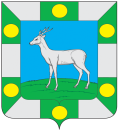 Собрание представителей сельского поселения Спиридоновка  муниципального  района ВолжскийСамарской областиТретьего созываРЕШЕНИЕ«29»  марта   2019 года                                                                                № 72-2«Об утверждении  отчета об исполнении бюджета сельского поселения Спиридоновка муниципального района Волжский Самарской области за 2018 год»      В  соответствии   с Федеральным законом  от 06.10.2003 года № 131-ФЗ  «Об  общих  принципах  организации  местного  самоуправления в Российской Федерации», «Бюджетного кодекса РФ» и Уставом сельского поселения Спиридоновка Собрание представителей сельского поселения Спиридоновка, решило:Утвердить отчет об исполнении бюджета сельского поселения Спиридоновка муниципального района Волжский Самарской области за 2018 года по доходам в сумме 16 840,24 тыс. руб., по расходам в сумме 16 241,37 тыс. руб.,   с профицитом бюджета в сумме          598,87 тыс. руб. согласно Приложению к настоящему постановлению на   4 листах.Опубликовать данное Решение в газете «Новости Спиридоновки» и разместить на официальном сайте администрации сельского поселения Спиридоновка в информационно - телекоммуникационной сети «Интернет».Глава сельскогопоселения Спиридоновка                                                            Н.П. Андреев ПредседательСобрания  представителей                                                           Т.В. Куркина 